	Tingperiode 2014-2016  HK møte nr.12 __________________________________________________________________________________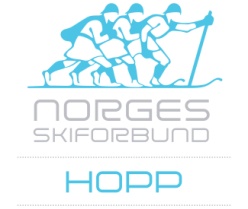 Møte			Hoppkomitemøte	Tid			2.september 2015, 16.30 – 20.00Sted			NSF UllevålInnkalt  HK	Olav Magne Dønnem (OMD), Oddny Estenstad (OE), Trine Kvil (TK), Silje Sprakehaug (SS), Arne Åbråten (AÅ), Bente-Lill B Romøren (BLBR)Fra OLT	Fra FIS			Fra adm	Clas Brede Bråthen (CBB), Bjørn Einar Romøren (BER)Referent	Bente-Lill B RomørenAGENDAI = informasjon, D = diskusjon, B = beslutningREFERATBente-Lill B RomørenSak nrSakAnsvarType1Referat fra HK møte 11                                                        Sendt tidligere                    AlleB2HabilitetSakslisten AlleD/B3ØkonomiØkonomirapport pr juli 2015     ( 20 min)           Vedlegg 1CBBI/D4Handlingsplan og aktiviteterStatus   (20min)CBBI5MarkedStatus og planer (60 min)BERIToppidrettRekrutteringUtdanning InternasjonaltInformasjon og kommunikasjonOrganisasjonArrangementAnlegg 6Eventuelt 7HK’s  egenevaluering (90 min)HKSak nrSakAnsvarTid1Referat fra HK møte 11  var godkjent på mail og publkisert tidligere                                                                     2HabilitetSakslisten ble gjennomgått og det var ingen som ble ansett å være inhabile i noen av sakene3ØkonomiStatus på økonomi ble gjennomgått på møtet.  Resultatet pr juli viser fortsatt et lite negativt avvik sammenligent med budsjett.  Det holdes fokus på kostnadskontroll  og gode rutiner for avsetninger i alle avdelinger.  Vedtak:  Statusen ble tatt til orientering.  Administrasjonen sender regnskapsrapport til HK med kommentarer sammen med møteinnkallingene til HK møter.  CBB8 dager før HK møtene4Handlingsplan og aktiviteterDet har vært stort fokus på å ferdigstille materiell til LUP (Langsiktige Utviklingsprosesser).Utdanning er kommet godt igang og flere kurs er planlagt.Toppidrettprestasjoner på det jevne med fin utvikling på enkelte utøvere.  Vi har noe sykdom og skader, og utøverne det gjelder er ivaretatt av OLT og medisinsk apparat.  Vedtak: Informasjonen ble tatt til orientering5MarkedBjørn Einar presenterte status og planer for markedsarbeidet.  Hopp har god mediedekning og gir meget god verdi i forhold til investering for sponsoreneSammenlignet med langrenn har vi potensial for økning av oppmerksomhet på sosiale medier.  Det jobbes med konsepter på ulike planInternasjonalt har hopp den høyeste og økende medieoppmerksomhet av skiidrettene.  Det er derfor fortsatt fokus på mulige sponsorer med et internasjonalt marked i tillegg til nasjonale aktører. Oppfølging av eksisterende sponsorer har fortsatt høyeste prioritet, og undersøkelser viser at de er meget godt foprnøydeNye konsepter er under utprøvingSamlokaliseringen av alle greners markedsmedarbeidere på Ullevål fungerer bra, og det er nyttige utvekslinger av ideer og planer.  Hopp arbeider fortsatt med en markedsgruppe med eksterne personer som bidrar med ideer og nettverk.Vedtak: HK tok informasjonen til orientering. BERIToppidrettRekrutteringUtdanning InternasjonaltInformasjon og kommunikasjonOrganisasjonArrangementAnlegg 6Eventuelt Høstmøter avholdes regionalt med hovedfokus på LUP og utdanningNeste HK møte aholdes i Granåsen 9 – 10 oktober kombinert med møte med teamene 10 oktober.  OE og BLBR setter opp programmet.  OE ordner med møterom og overnattingAdminOE og BLBROEsnarest